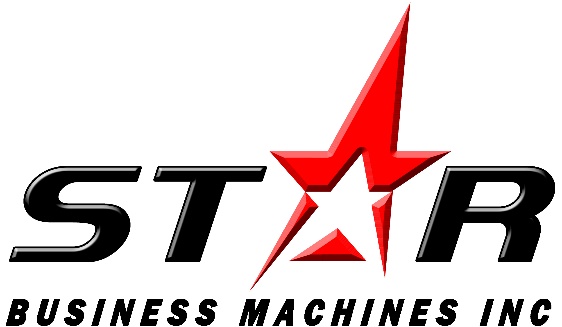 INSTALLING THE KYOCERA DRIVER ON WINDOWS (The windows KX driver will work on both 32 and 64 bit versions of Windows Vista and higher. Printing this document before starting can be helpful, as some screens will be covered during install) 1. Download the latest version of the driver from http://www.sdoctn.com. Click on the Service then the download button. The driver should be the top link and begin with Kyocera KX. 2. Once the download is complete, open the .zip file. This is typically going to be saved in your Downloads folder unless it was told otherwise. Move the folder in this .zip file to your desktop. The easiest way is to left click on it, hold the left click, and drag to your desktop, either the actual desktop or the folder on the left under your quick access if that is available. The unzip process might take a bit of time depending on your computer. 3. Open the folder (if you see a folder called “en”, open that folder.) Look for a CD icon that should say Setup or Setup.exe and double click on it. This is typically the 3rd from the very bottom. 4. When it opens, say yes to the Windows prompt if applicable. Then say Accept to the Product Library notification and then OK to the Resource and Energy Saving notification. 5. Click on Express Install at the top. This should open a list with your printers at the top. Find your printer on the left, and on the right under details make sure to choose the one with just numbers (i.e. 192.168.1.200) and not the one with numbers and letters. When your printer is highlighted, at the bottom make sure to UNCHECK Status Monitor. Now click on Install 6. Say no to the Data Collection and click OK. 7. Once again, depending on your computer, this install process can take a few minutes. Even though it looks like it might be frozen, just give it some time. When all Products show a green check, uncheck the boxes below (Set Duplex as default, Show Quick Print tab, etc). All boxes here should be unchecked. Click Finish. 8. At this point, the driver is installed. By default, this installer also makes the printer you just installed your default printer. If you have more printers to install, start again at step 5. If not, close the installer with the X in the top right corner and say yes to close the installer.